      Kontakt:
opcina-rakovec@rakovec.hr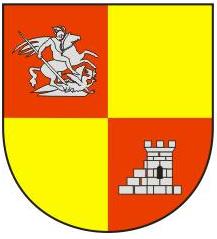 REPUBLIKA HRVATSKAZAGREBAČKA ŽUPANIJAOPĆINA RAKOVECSTOŽER CIVILNE ZAŠTITE ZAHTJEV ZA IZDAVANJE PROPUSNICEZA NAPUŠTANJE MJESTA PREBIVALIŠTA I STALNOG BORAVIŠTAMolimo obavezno popuniti!Molimo obavezno popuniti!Ime i prezimeOIBAdresa prebivališta i stalnog boravištaAdresa odredištaizvan općine Rakovec Vremensko razdoblje od kada do kadaRazlog za izdavanje propusniceKONTAKT:e-mail adresaTelefon ili mobitelMjesto i datum:Mjesto i datum:__________________________________________Potpis podnositelja zahtjeva:Potvrđujem pod materijalnom i krivičnom odgovornošću da su podaci navedeni u zahtjevu istiniti.Potvrđujem pod materijalnom i krivičnom odgovornošću da su podaci navedeni u zahtjevu istiniti.Potvrđujem pod materijalnom i krivičnom odgovornošću da su podaci navedeni u zahtjevu istiniti.